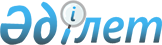 О внесении изменений в решение Мугалжарского районного маслихата от 6 января 2020 года № 398 "Об утверждении бюджета Кумжарганского сельского округа на 2020-2022 годы"
					
			С истёкшим сроком
			
			
		
					Решение Мугалжарского районного маслихата Актюбинской области от 26 марта 2020 года № 426. Зарегистрировано Департаментом юстиции Актюбинской области 6 апреля 2020 года № 6973. Прекращено действие в связи с истечением срока
      В соответствии со статьей 109-1 Бюджетного кодекса Республики Казахстан от 4 декабря 2008 года, статьей 6 Закона Республики Казахстан от 23 января 2001 года "О местном государственном управлении и самоуправлении в Республике Казахстан", Мугалжарский районный маслихат РЕШИЛ:
      1. Внести в решение Мугалжарского районного маслихата от 6 января 2020 года № 398 "Об утверждении бюджета Кумжарганского сельского округа на 2020-2022 годы" (зарегистрированное в Реестре государственной регистрации нормативных правовых актов № 6762, опубликованное 27 января 2020 года в эталонном контрольном банке нормативных правовых актов Республики Казахстан в электронном виде) следующие изменения:
      в пункте 1:
      подпункт 1) изложить в следующей редакции: 
      "1) доходы – 58 735,6 тысяч тенге:
      налоговые поступления – 1 050,0 тысяч тенге;
      неналоговые поступления – 33,6 тысяч тенге;
      поступления от продажи основного капитала – 0,0 тысяч тенге;
      поступления трансфертов – 57 652,0 тысяч тенге;";
      в подпункте 2):
      затраты – цифры "55 902,0" заменить цифрами "58 735,6".
      2. Приложение 1 к указанному решению изложить в новой редакции согласно приложению к настоящему решению. 
      3. Государственному учреждению "Аппарат маслихата Мугалжарского района" в установленном законодательством порядке обеспечить государственную регистрацию настоящего решения в Департаменте юстиции Актюбинской области.
      4. Настоящее решение вводится в действие с 1 января 2020 года. Бюджет города Кумжарганского сельского округа на 2020 год
					© 2012. РГП на ПХВ «Институт законодательства и правовой информации Республики Казахстан» Министерства юстиции Республики Казахстан
				
      Председатель сессии Мугалжарского районного маслихата

      Н. Сарсенов

      Cекретарь Мугалжарского районного маслихата

      Р. Мусенова
Приложение к решениюМугалжарского районного маслихатаот 26 марта 2020 года № 426Приложение 1 к решениюМугалжарского районного маслихатаот 6 января 2020 года № 398
категория
класс
подкласс
наименование
наименование
сумма (тысяч тенге)
1. ДОХОДЫ
1. ДОХОДЫ
58 735,6
1
НАЛОГОВЫЕ ПОСТУПЛЕНИЯ
НАЛОГОВЫЕ ПОСТУПЛЕНИЯ
1 050,0
01
Подоходный налог
Подоходный налог
55,0
2
Индивидуальный подоходный налог
Индивидуальный подоходный налог
55,0
04
Налоги на собственность
Налоги на собственность
995,0
1
Налоги на имущество
Налоги на имущество
5,0
3
Земельный налог
Земельный налог
58,0
4
Налог на транспортные средства
Налог на транспортные средства
932,0
2
НЕНАЛОГОВЫЕ ПОСТУПЛЕНИЯ
НЕНАЛОГОВЫЕ ПОСТУПЛЕНИЯ
33,6
06
Прочие неналоговые поступления
Прочие неналоговые поступления
33,6
1
Прочие неналоговые поступления
Прочие неналоговые поступления
33,6
4
Поступления трансфертов
Поступления трансфертов
57 652,0
02
Трансферты, из вышестоящих органов государственного управления
Трансферты, из вышестоящих органов государственного управления
57 652,0
3
Трансферты из районного (города областного значения) бюджета
Трансферты из районного (города областного значения) бюджета
57 652,0
функциональная группа
функциональная подгруппа
администратор бюджетных программ
программа
наименование
сумма (тысяч тенге)
ІІ. ЗАТРАТЫ
58 735,6
01
Государственные услуги общего характера
18 562,6
1
Представительные, исполнительные и другие органы, выполняющие общие функции государственного управления
18 562,6
124
Аппарат акима города районного значения, села, поселка, сельского округа
18 562,6
001
Услуги по обеспечению деятельности акима города, города районного значения, села, поселка, сельского округа
15 562,6
022
Капитальные расходы государственного органа
3 000,0
04
Образование
35 797,0
1
Дошкольное воспитание и обучение
35 797,0
124
Аппарат акима города районного значения, села, поселка, сельского округа
35 797,0
004
Дошкольное воспитание и обучение и организация медицинского обслуживания в организациях дошкольного воспитания и обучения
35 797,0
07
Жилищно-коммунальное хозяйство
2 252,0
3
Благоустройство населенных пунктов
2 252,0
124
Аппарат акима города районного значения, села, поселка, сельского округа
 2 252,0
008
Освещение улиц в населенных пунктах
2 052,0
011
Благоустройство и озеленение населенных пунктов
200,0
12
Транспорт и коммуникации
1 000,0
1
Автомобильный транспорт
1 000,0
124
Аппарат акима города районного значения, села, поселка, сельского округа
1 000,0
013
Обеспечение функционирования автомобильных дорог в городах районного значения, селах, поселках, сельских округах
1 000,0
15
Трансферт
1 124,0
1
Трансферт
1 124,0
124
Аппарат акима города районного значения, поселка, села, сельского округа
1 124,0
040
Реализация мероприятий для решения вопросов обустройства населенных пунктов в реализацию мер по содействию экономическому развитию регионов в рамках Государственной программы развития регионов до 2025 года
1 124,0
V. Дефицит (профицит) бюджета
0,0
VI. Финансирование дефицита (использование профицита) бюджета
0,0